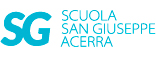 Attività prevista per: mercoledì 3 giugnoClasse quintaInglese:Ripetizione: lettura pagina 104.Ascolta: https://youtu.be/RJ2bQWH6GCM